 -891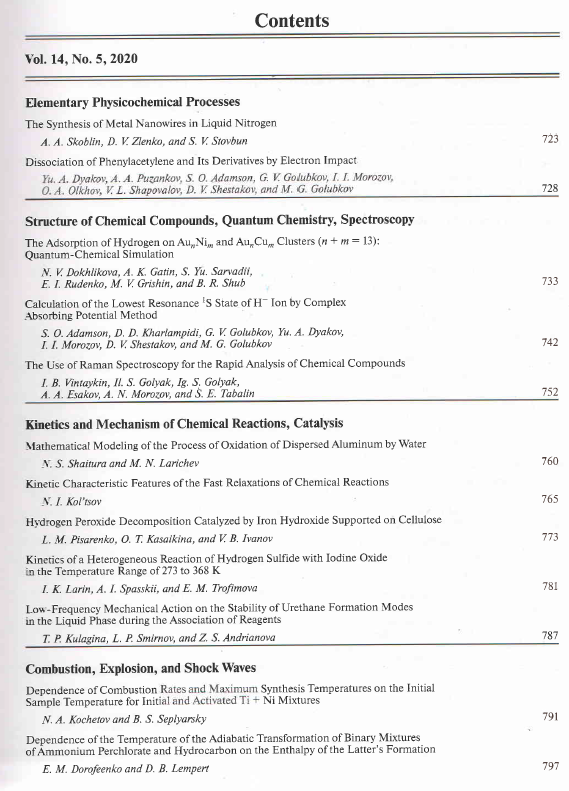 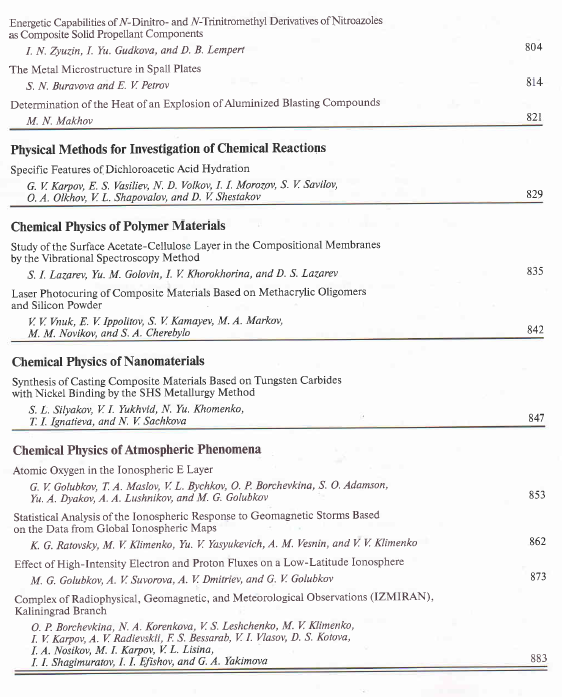 